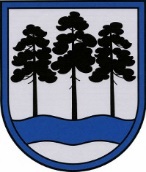 OGRES  NOVADA  PAŠVALDĪBAReģ.Nr.90000024455, Brīvības iela 33, Ogre, Ogres nov., LV-5001tālrunis 65071160, e-pasts: ogredome@ogresnovads.lv, www.ogresnovads.lv PAŠVALDĪBAS DOMES SĒDES PROTOKOLA IZRAKSTS7.Par detālplānojuma izstrādes uzsākšanu nekustamā īpašuma „Kļaviņi”, Taurupes pag., Ogres nov., kadastra numurs 7492 009 0138, sastāvā esošajai zemes vienībai ar kadastra apzīmējumu 7492 009 01382023.gada 1.septembrī Ogres novada pašvaldībā (turpmāk – Pašvaldība) saņemts sabiedrības ar ierobežotu atbildību (turpmāk – SIA) “Latvijas Mežs”, reģistrācijas Nr.44103058635, iesniegums (reģistrēts Pašvaldībā ar Nr.2-4.1/4530) (turpmāk – Iesniegums), kurā lūgts atļaut uzsākt detālplānojuma izstrādi nekustamā īpašuma „Kļaviņi”, Taurupes pag., Ogres nov., kadastra numurs 7492 009 0138, sastāvā esošajai zemes vienībai ar kadastra apzīmējumu 7492 009 0138 (turpmāk – Zemes vienība), lai pamatotu derīgo izrakteņu (smilts-grants un smilts) ieguvi atradnē “Kļaviņi 2” (turpmāk – Atradne) 3,612 ha platībā (turpmāk – Paredzētā darbība). Izvērtējot Iesniegumam pievienotos dokumentus, konstatējams, ka 2023.gada 3.augustā Valsts vides dienests (turpmāk – VVD) Paredzētās darbības ietekmes uz vidi sākotnējā izvērtējuma Nr.AP22SI0134 ietvaros ir pieņēmis lēmumu nepiemērot ietekmes uz vidi novērtējuma procedūru Paredzētajai darbībai. 2023.gada 3.augustā VVD ir izdevis Paredzētajai darbībai tehniskos noteikumus Nr.AP22TN0530. Īpašumtiesības uz Zemes vienību Taurupes pagasta zemesgrāmatas nodalījumā Nr. 100000070951 ir nostiprinātas SIA “Latvijas Mežs”. Saskaņā ar Pašvaldības 2012.gada 21.jūnija saistošo noteikumu Nr.16/2012 “Ogres novada teritorijas izmantošanas un apbūves noteikumi” (turpmāk – SN16/2012) 7.pielikumu “Ogres novada teritorijas atļautās un plānotās izmantošanas kartes” Zemes vienībai noteiktas šādas funkcionālās zonas: Ražošanas objektu apbūves teritorijas (R), Lauksaimniecības teritorijas (L) un Zaļās teritorijas (Z). Atradne atrodas funkcionālajā zonā Lauksaimniecības teritorijas (L). Saskaņā ar SN16/2012 223.1.L apakšpunktu funkcionālajā zonā Ražošanas objektu teritorija (R) ārpus Ogres pilsētas un ciemiem atļauta derīgo izrakteņu ieguve. SN16/2012 227.1.I apakšpunkts nosaka, ka funkcionālajā zonā Lauksaimniecības teritorijas (L) ārpus īpaši aizsargājamām dabas teritorijām atļauta derīgo izrakteņu ieguve, ja to pamato ar detālplānojumu. Saskaņā ar SN16/2012 226.1.A.4. apakšpunktu funkcionālajā zonā Zaļas teritorijas (Z) mežā atļauta derīgo izrakteņu ieguve, ja to pamato ar detālplānojumu. Prasības derīgo izrakteņu iegūšanai un karjeru veidošanai, darbībai un rekultivācijai ir noteiktas SN16/2012 149.–155.punktā. Saskaņā ar SN16/2012 150.punktu karjeru teritorijas derīgo izrakteņu iegūšanai atļauts veidot tikai ārpus Ogres pilsētas un ciemu teritorijām (150.1.apakšpunkts), ārpus īpaši aizsargājamām dabas teritorijām un kultūras pieminekļu teritorijām (150.2.apakšpunkts), ne tuvāk par 100 m no zemes vienības robežas vai zemes vienībā esošas, citam īpašniekam piederošas ēkas, izņemot, ja pieguļošās zemes vienības vai ēkas īpašnieks rakstiski piekrīt derīgo izrakteņu ieguvei mazākā attālumā no savas zemes vienības robežas vai ēkas 150.3.apakšpunkts). Atbilstoši Dabas aizsardzības pārvaldes dabas datu pārvaldības sistēmā “OZOLS” pieejamai informācijai Zemes vienībā nav reģistrētas īpaši aizsargājamo sugu dzīvotnes un īpaši aizsargājamie biotopi. Izvērtējot Pašvaldības rīcībā esošo informāciju, Pašvaldība konstatē, ka Atradnes tiešajā tuvumā atrodas dzīvojamā apbūve. Piemēram, aptuveni 50 m attālumā no Atradnes atrodas dzīvojamā māja nekustamā īpašumā “Taurēni”, Taurupes pag., Ogres nov., kadastra Nr.74920090030. Aptuveni 167 m attālumā no Atradnes atrodas dzīvojamā māja nekustamajā īpašumā “Gravkalni”, Taurupes pag., Ogres nov., kadastra Nr.74920090044.  Zemes vienība atrodas aptuveni 420 m attālumā no Taurupes ciema teritorijas. Ministru kabineta 2013.gada 30.aprīļa noteikumu Nr.240 “Vispārīgie teritorijas plānošanas, izmantošanas un apbūves noteikumi” (turpmāk – MK noteikumi Nr.240) 144.punkts nosaka, ka, plānojot derīgo izrakteņu ieguves vietas, detālplānojumā papildus paredz [1] pasākumus šādu objektu ietekmes mazināšanai uz apkārtējām teritorijām (144.1.apakšpunkts);[2] transporta plūsmas organizāciju, lai netiktu ietekmētas dzīvojamās un publiskās apbūves teritorijas (144.2.apakšpunkts);[3] drošības attālumus līdz dzīvojamai un publiskai apbūvei, nosakot tajos teritorijas izmantošanas aprobežojumus (144.3.apakšpunkts). Saskaņā ar MK noteikumu Nr.240 146.punktu esošajās dzīvojamās apbūves teritorijās piesārņojumu radošu objektu tuvumā pašvaldība var noteikt pasākumus trokšņa mazināšanai, piesārņojuma un citu negatīvu faktoru novēršanai tādā kārtībā un apjomā, kā to nosaka normatīvie akti vides aizsardzības jomā. Atbilstoši Teritorijas attīstības plānošanas likuma (turpmāk – Likums) 28.panta pirmajai daļai detālplānojumā atbilstoši mēroga noteiktībai detalizē un konkretizē teritorijas plānojumā noteiktajā funkcionālajā zonējumā paredzētos teritorijas izmantošanas veidus un aprobežojumus, nosakot prasības katras zemes vienības teritorijas izmantošanai un apbūvei. Likuma 28.panta trešā daļa nosaka, ka detālplānojumu izstrādā pirms jaunas būvniecības uzsākšanas vai zemes vienību sadalīšanas, ja tas rada nepieciešamību pēc kompleksiem risinājumiem un ja normatīvajos aktos nav noteikts citādi. Saskaņā ar Ministru kabineta 2014.gada 14.oktobra noteikumu Nr.628 „Noteikumi par pašvaldību teritorijas attīstības plānošanas dokumentiem” (turpmāk – MK noteikumi Nr.628) 38.punktu detālplānojumu izstrādā, lai īstenotu konkrētu attīstības priekšlikumu vai plānošanas uzdevumu, detalizējot teritorijas plānojumā noteiktās prasības. MK noteikumu Nr.628 39.1.apakšpunkts nosaka, ka detālplānojumu izstrādā teritorijas plānojumā noteiktajos gadījumos. Ņemot vērā minēto, kā arī pamatojoties uz Teritorijas attīstības plānošanas likuma 28.pantu, Pašvaldību likuma 10. panta pirmās daļas 21. punktu, Ministru kabineta 2014.gada 14.oktobra noteikumu Nr.628 “Noteikumi par pašvaldību teritorijas attīstības plānošanas dokumentiem” 96., 98. un 105.punktu, balsojot: ar 20 balsīm "Par" (Andris Krauja, Artūrs Mangulis, Atvars Lakstīgala, Dace Kļaviņa, Dace Māliņa, Dace Veiliņa, Daiga Brante, Dzirkstīte Žindiga, Egils Helmanis, Gints Sīviņš, Ilmārs Zemnieks, Indulis Trapiņš, Jānis Iklāvs, Jānis Kaijaks, Jānis Siliņš, Kaspars Bramanis, Pāvels Kotāns, Raivis Ūzuls, Rūdolfs Kudļa, Valentīns Špēlis), "Pret" – nav, "Atturas" – nav, Ogres novada pašvaldības dome NOLEMJ:Atļaut uzsākt detālplānojuma izstrādi nekustamā īpašuma „Kļaviņi”, Taurupes pag., Ogres nov., kadastra numurs 7492 009 0138, sastāvā esošajai zemes vienībai ar kadastra apzīmējumu 7492 009 0138 (turpmāk – Detālplānojums). Apstiprināt Detālplānojuma izstrādes darba uzdevumu saskaņā ar 1.pielikumu. Apstiprināt par Detālplānojuma izstrādes vadītāju Ogres novada pašvaldības (turpmāk – Pašvaldība) Centrālās administrācijas Attīstības un plānošanas nodaļas telpisko plānotāju. Noslēgt starp Pašvaldību un Detālplānojuma izstrādes ierosinātāju sabiedrību ar ierobežotu atbildību “Latvijas Mežs”, reģistrācijas Nr.44103058635, līgumu par Detālplānojuma izstrādi un finansēšanu saskaņā ar 2.pielikumu sešu nedēļu laikā pēc lēmuma stāšanās spēkā.Noteikt, ka šis lēmums zaudē spēku, ja netiek izpildīts tā 4.punkts. Uzdot Pašvaldības Centrālās administrācijas Attīstības un plānošanas nodaļas telpiskajam plānotajam: 6.1. piecu darbdienu laikā pēc šī lēmuma stāšanās spēkā nodrošināt paziņojuma par Detālplānojuma izstrādes uzsākšanu un šī lēmuma ievietošanu Teritorijas attīstības plānošanas informācijas sistēmā (TAPIS), kā arī publicēšanu Pašvaldības interneta vietnē;6.2. nodrošināt šā lēmuma 6.1.apakšpunktā minētā paziņojuma publicēšanu Pašvaldības informatīvā izdevuma tuvākajā numurā;6.3. četru nedēļu laikā pēc lēmuma spēkā stāšanās nodrošināt Ministru kabineta 2014.gada 14.oktobra noteikumu Nr.628 “Noteikumi par pašvaldību teritorijas attīstības plānošanas dokumentiem” 105.punktā minētā paziņojuma nosūtīšanu nekustamo īpašumu īpašniekiem, kuru īpašumā (valdījumā) esošie nekustamie īpašumi robežojas ar Detālplānojuma teritoriju. Kontroli par lēmuma izpildi uzdot Pašvaldības izpilddirektoram.(Sēdes vadītāja,domes priekšsēdētāja E.Helmaņa paraksts)Ogrē, Brīvības ielā 33Nr.162023.gada 28.septembrī  